Informace pro OBČANY KORONAVIRUS KARANTÉNA A NOUZOVÝ STAVVláda České republiky prodloužila zatím do středy 1. dubna do 6 hodin ráno omezení volného pohybu osob a zákaz maloobchodního prodeje a služeb.V prodejnách potravin či drogeriích s plochou nad 500 m2 smí mezi 08.00 a 10.00 hod. nakupovat senioři (lidé starší 65 let), držitelé průkazů pro osoby zdravotně postižené a zaměstnanci pečovatelských služeb. Pro menší obchody to neplatí. Je nařízena celostátní karanténa. Vzhledem k nastalé situaci, i když jsme zdraví, je potřeba toto nařízení respektovat. To pro nás znamená, že omezíme pohyb osob po vsi. Snažte se pobývat venku po nezbytně nutnou dobu tak, abyste nepotkali jiné osobyVláda České republiky nařídila vycházet ven pouze se zakrytými ústy a nosem. Respektujte, prosím, všechna nařízení a opatření, jež mají pomoci zabránit šíření nebezpečné nákazy. Nejohroženější jsou senioři a lidé s chronickým onemocněním. Ústa a nos zakrývejte rouškou, šátkem, šálou nebo podobnou ochranou obličeje proti šíření nákazy vzdušnou cestou. Rouška musí být pevně přichycena k obličeji!Rušíme všechny aktivity v budově bývalé školy a v budově úřadu, omezujeme úřední hodiny. Pouze na pondělí a čtvrtek od 9-11h a to jen neodkladné záležitosti. Pokud potřebujete svůj problém řešit zvolte telefon 469 687 104, 724 914 961, 773 211 980 nebo email outrib@iol.czInformační linka Krajské hygienické stanicePardubického kraje v pracovní dny 7.00-19.00, víkend 7.00-19,00:   +420 602 730 251Informace a pomoc pro seniory a osoby v krizové situaci epidemie – ČESKÝ ČERVENÝ KŘÍŽ CHRUDIM800 477 774 (bezplatná linka)S čím může pomoci? S nákupen, potraviny drogerie, lékárny, vyzvednutí receptů, zajištění stravování…CENTRÁLNÍ INFOLINKA Telefon: 1212 Linky 155 a 112 volejte jen v případě vážných zdravotních problémů či ohrožení života. INFOLINKA STÁTNÍHO ZDRAVOTNÍHO ÚSTAVU Telefon: 724 810 106, 725 191 367, 725 191 370 Linka je v provozu nepřetržitě INFOLINKA PORADNY PRO RODINU PARDUBICKÉHO KRAJE SLOUŽÍ jako psychologická pomoc především seniorům, ale i dalším občanům, kteří mají strach a úzkosti v souvislosti s potenciální nákazou koronavirem.Pardubice - 603 273 948Chrudim - 601 344 852Chrudimská nemocnice:
Pohotovost pro děti i dospělé se přestěhovala do hlavní budovy nemocnice.
Lékařská pohotovost pro dospělé i lékařská pohotovost pro děti a dorost jsou od pátku 20. března až do odvolání přestěhovány z budovy ředitelství do hlavní budovy Chrudimské nemocnice. Pacienti, kteří pojedou na pohotovost, již tedy nebudou vstupovat vchodem z ulice směrem na Vlčnov, ale musí projít hlavním vchodem Chrudimské nemocnice ze strany od ulice Václavské. Ve vstupní hale budou všichni pacienti kontrolováni – bude jim změřena teplota a posouzen jejich důvod ke vstupu do nemocnice. Následně budou pacienti na pohotovost odesláni personálem.
Nově jsou změněna také čísla na pohotovosti: 469 653 332 nebo 469 653 331.
Ordinační doba pohotovostí zůstává nezměněná, tedy pá: 16.00–20:00, so, ne, svátky: 8.00–17.00 hod.Pardubická nemocnice: spojovatelka  466 011 111+420 466 011 111 +420 466 011 111 Spojovatelka: +420 466 011 111 Spojovatelka: +420 466 011 111Pardubice - Z důvodu prevence šíření nákazy Covid-19 dochází k regulaci vstupu do Pardubické nemocnice. Pacienti a případně jejich doprovod se do nemocničního areálu dostanou pouze jediným vstupem, u něhož projdou i kontrolou zdravotního stavu. Opatření vstupuje v platnost od úterý 24. března 2020 od 6.00 hodin.Pro vstup pacientů a jejich doprovodu bude určena výhradně hlavní brána z Kyjevské ulice. Bez ohledu na to, zda do nemocnice přijíždějí motorovým vozemči na kole nebo přicházejí pěšky. Na tomto místě jim bude změřena tělesná teplota a bude posouzen jejich důvod ke vstupu do nemocnice.Následně budou tříděni proškoleným týmem dobrovolníků a směřováni na příslušné oddělení. Pokud bude pacient vykazovat příznaky možné nákazy koronavirem, doprovodí ho na izolované kontaktní místo, kde vyčká pokynů zdravotníků.Pohotovostní služba ZUBNÍCH LÉKAŘŮ v Pardubicích stanoviště: Kyjevská 44, 530 03 Pardubice, budova č. 17 – Multioborový pavilontelefon:  466 015 207, provozní doba:  po – pá 17 – 21 hod, so, ne, svátky 8 – 18 h.Úřední hodiny Městského úřadu Chrudim jsou omezeny na pondělí od 8.00 do 11.00 hodin a ve středu od 14.00 do 17.00 hodin. Finanční úřad pro Pardubický krajÚzemní pracoviště v ChrudimiPardubická 275, Chrudim„SBĚRNÝ BOX“ pro daňová podáníFinanční úřad apeluje na veřejnost, aby upřednostnila odevzdávání daňových podání „bezkontaktně“. Lze využít elektronickou formu podání.Lze poslat poštou (vhodit do poštovní schránky).Lze využít „sběrný box“ umístěný u hlavního vchodu budovy.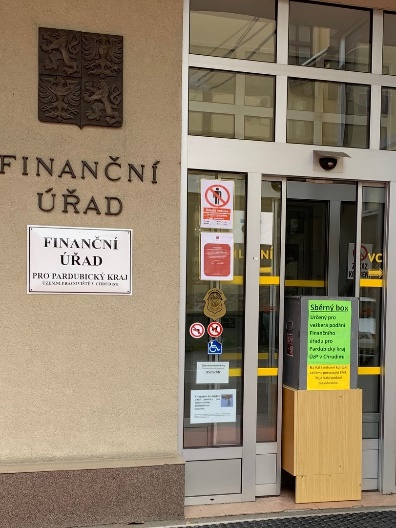 Chcete-li potvrzení o přijetí daňového podání, pak:Lze v daňovém podání či na obálku uvést telefonní číslo, na které Vám přijde potvrzující SMS.Lze k originálu daňového podání přiložit kopii
v obálce se zpáteční adresou a nalepenou poštovní známkou.Zvláště žádáme naše starší spoluobčany, aby nikam zbytečně nevyjížděli.Pokud nemáte nikoho, kdo by Vám nakoupil potraviny, léky apod. a máte obavy o své zdraví, kontaktujte nás volejte 773 211 980, 724 914 961, 469 687 104 – obecní úřad Pokud není vyhnutí a využíváte autobusy, nezapomeňte, že jezdí podle prázdninového jízdního řádu.  a) počínaje dnem 28. 3. 2020 od 0:00 do odvolání bude bez náhrady zrušena veřejná linková doprava o sobotách, nedělích a státních svátcích, b) počínaje dnem 28. 3. 2020 od 0:00 do odvolání bude redukován rozsah spojů ve veřejné drážní dopravě o sobotách, nedělích a státních svátcích,  c) počínaje dnem 30. 3. 2020 od 0:00 do odvolání bude redukován rozsah spojů ve veřejné drážní a linkové dopravě v pracovních dnech.Poplatky na rok 2020 jsme posunuli do konce července 2020.V hotovosti na obecním úřadě nebo převodem na účet obce u Komerční banky číslo 8027531/0100, jako variabilní symbol uvádějte číslo popisné. Naše nové multifunkční hřiště je po dobu celostátní karantény uzavřené. Po ukončení koronavirové krize plánujeme jeho slavnostní otevření. Tak vydržte! Jak se starat doma o rouškuRoušku vždy večer vyvařte a vyžehleteNejjednodušším způsobem, jak roušku sterilizovat, je vyvaření. Nechte vodu s rouškami projít minimálně 5 minut varem a usušte. Roušky lze samozřejmě i prát odděleně v pračce.Před manipulací s rouškami je vhodné mít vždy vydezinfikované ruce a snažit se dotýkat pouze okrajů roušky, co nejméně sahat na střed a přední části ústenky.Na přední část roušky během dne nesahejte rukamaNezapomeňte, že by takto vysterilizované roušky měly být uchovány na místě, které předtím vydezinfikujeteJak často roušku, ústenku měnit?Ústenka by se měla ideálně měnit každou hodinu, zejména pokud se pohybujete mezi větším množstvím lidí. Vyměnit by se měla i v okamžiku navlhnutí.Přestože rouška virus 100% nezastaví, omezí šíření kapének s virem. Nosit roušku, ať už jakoukoliv, má tedy opravdu smysl.Poděkování dárcům i FirmámObec Třibřichy děkuje všem níže uvedeným jednotlivcům i společnostem. Velice si vážíme Vaší podpory a všech darů, které jste připravili pro naši obec. Jsme Vám nesmírně vděčni za Vaši úžasnou pomoc v nelehkém období, které všichni momentálně prožíváme. Máte naši hlubokou úctu.Zuzana Bílková, Kačka Bílková, Adéla Bílková, Veronika Stará, Iveta Svobodová, Jaroslava Rybišarová. EVONA Chrudim, iTrade Group s.r.o- pan Kudláček VladanPřejeme Vám všem klid a hlavně pevné zdraví  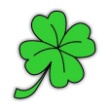 Nový koronavirus COVID-19Nový koronavirus COVID-19Nový koronavirus COVID-19Prosíme veřejnost, aby krizovou linku 112 v souvislosti s koronavirem využívali pouze v případě, že mají zdravotní potíže!!  Pro obecné dotazy doporučujeme linky zdravotních pojišťoven, SZÚ; pro seniory a osoby, které o ně pečují, je k dispozici Linka seniorů (veškeré kontakty najdete níže).Prosíme veřejnost, aby krizovou linku 112 v souvislosti s koronavirem využívali pouze v případě, že mají zdravotní potíže!!  Pro obecné dotazy doporučujeme linky zdravotních pojišťoven, SZÚ; pro seniory a osoby, které o ně pečují, je k dispozici Linka seniorů (veškeré kontakty najdete níže).Prosíme veřejnost, aby krizovou linku 112 v souvislosti s koronavirem využívali pouze v případě, že mají zdravotní potíže!!  Pro obecné dotazy doporučujeme linky zdravotních pojišťoven, SZÚ; pro seniory a osoby, které o ně pečují, je k dispozici Linka seniorů (veškeré kontakty najdete níže).Infolinka Státního zdravotního ústavuInfolinka Státního zdravotního ústavuInfolinka Státního zdravotního ústavuInfolinky zdravotních pojišťovenInfolinky zdravotních pojišťoven724 810 106725 191 367725 191 370VZP: 952 222 222ZP ŠKODA: 800 209 000V provozu nonstop.V provozu nonstop.V provozu nonstop.VoZP: 844 888 888ZPMV: 844 211 211RBP: 800 213 213pondělí     8,00 - 17,00úterý          8,00 - 15,30středa        8,00 - 17,00čtvrtek       8,00 - 15,30pátek         8,00 - 14,00